Conferencia de las Partes en el Convenio de Minamata sobre el MercurioPrimera reuniónGinebra, 24 a 29 de septiembre de 2017Tema 6 h) del programa provisional*Cuestiones estipuladas por el Convenio para la adopción de medidas por la Conferencia de las Partes: definición de los umbrales de desechos de mercurio a que se hace referencia en el párrafo 2 del artículo 11Recopilación de información adicional sobre el uso de los umbrales de desechos de mercurio AdiciónDecisión en relación con el artículo 11 remitida por el séptimo período de sesiones del Comité Intergubernamental de Negociación		Nota de la secretaríaEn el séptimo período de sesiones del Comité Intergubernamental de Negociación encargado de elaborar un instrumento mundial jurídicamente vinculante sobre el mercurio, se presentó para su examen un proyecto de decisión sobre las cuestiones relativas al artículo 11 del Convenio sobre los desechos de mercurio. Tras un debate sobre la cuestión, no se llegó a ninguna conclusión definitiva acerca del texto. Por consiguiente, el Comité decidió que tanto el texto existente como el propuesto, que figura en el anexo XI del documento UNEP(DTIE)/Hg/INC.7/22/Rev.1, se presentarán como alternativas para su examen por la Conferencia de las Partes en el Convenio de Minamata sobre el Mercurio en su primera reunión. El texto del proyecto de decisión figura en el anexo de la presente nota. 		Medida que podría adoptar la Conferencia de las PartesLa Conferencia tal vez deseará examinar el proyecto de decisión remitido por el Comité Intergubernamental de Negociación en su séptimo período de sesiones como parte de sus deliberaciones en relación con el artículo 11 del Convenio.AnexoTexto propuesto para su aprobación por la Conferencia de las Partes en su primera reunión sobre el artículo 11, “Los desechos de mercurio”La Conferencia de las Partes en el Convenio de Basilea sobre el Control de los Movimientos Transfronterizos de los Desechos Peligrosos y su Eliminación ha preparado, bajo la dirección del Gobierno del Japón, directrices técnicas sobre el manejo ambientalmente racional de los desechos de mercurio. Las directrices fueron aprobadas el año pasado en la 12ª reunión de la Conferencia de las Partes en el Convenio de Basilea. Están listas para ser aplicadas. Es importante que se utilicen las directrices de manera coherente, a fin de asegurar la gestión racional de esos desechos peligrosos. Las Partes en el Convenio de Minamata deberían emplearlas en ese sentido y de conformidad con el Convenio de Minamata. En consecuencia, se propone el texto siguiente para una decisión sobre este asunto en la primera reunión de la Conferencia de las Partes en el Convenio de Minamata.		La Conferencia de las PartesAcoge con aprecio la decisión BC-12/4 de la Conferencia de las Partes en el Convenio de Basilea sobre el Control de los Movimientos Transfronterizos de los Desechos Peligrosos y su Eliminación en relación con las directrices técnicas sobre el manejo ambientalmente racional de los desechos consistentes en mercurio o compuestos de mercurio, que los contengan o estén contaminados con ellos;[Pide a las Partes en el presente Convenio que son Parte en el Convenio de Basilea que apliquen esas directrices.Invita a las Partes en el presente Convenio que no son Parte en el Convenio de Basilea a que utilicen estas directrices como orientación.][2.	Recuerda que en el artículo 11 del Convenio de Minamata se pide a las Partes en el Convenio de Minamata que son Parte en el Convenio de Basilea que apliquen las directrices mencionadas en el párrafo anterior e invita a las Partes en el Convenio de Minamata que no son Parte en el Convenio de Basilea a utilizar las directrices como orientación.]NACIONES UNIDASMCUNEP/MC/COP.1/26/Add.1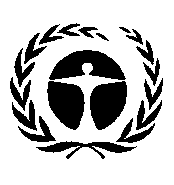 Programa de las 
Naciones Unidas para el Medio AmbienteDistr. general
27 de abril de 2017Español 
Original: inglés